LATINICA – UČIMO SLOVA: Ž, HŽ ž                    ŽABA                                              ŽIR                                    ŽIRAFA                                                   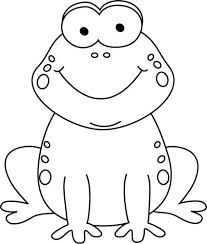 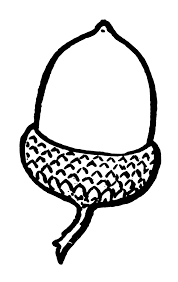 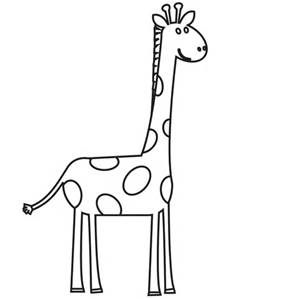        __________________                 ___________________            _______________                             H h             HLEB                                      HALJINA                                 HELIKOPTER                                                 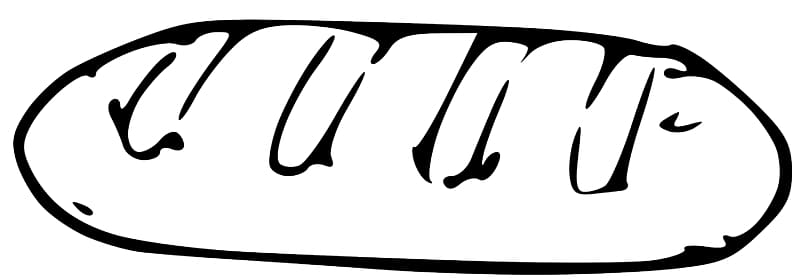 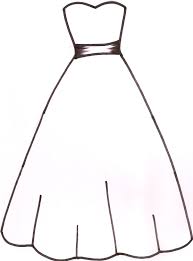 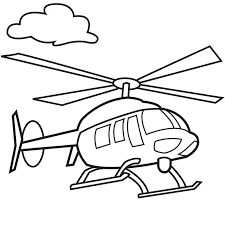    ___________________          _______________________        ____________________Napiši dve reči koje počinju na slovo Ž: _________________________________ .Napiši dve reči koje počinju na slovo H: _________________________________ .